Getting the Right Support, at the Right Time, from the Right PeopleA Pre-planning Toolkit for People who are Deaf or Hard of Hearing entering Higher Education or Vocational Education and Training.This resource was developed by the Project Officer Debbie Hindle in partnership with the National Disability Coordination Officers Ali Parker, Andrea Evan-McCall, Colleen Hooper, Darlene McLennan, Debbie Rooskov Emma Killick, Erin O’Grady, Gary Kerridge, Kay Dean and Vicki ParsloeWe would also like to acknowledge Disability Practitioners from the Higher Education and Vocational Education and Training sector, Doug McGinn, James Newton, Noel Keller, Nicole Downes, Rose Shaw and Michelle Campbell. Many thanks to the students who shared their stories with us.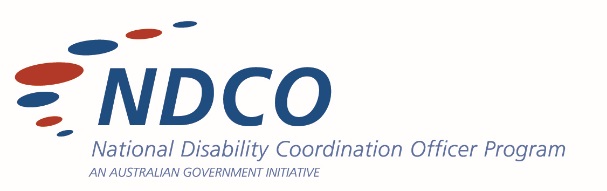 The Australian Government’s National Disability Coordination Officer (NDCO) Program works strategically to assist people with disability to access and participate in Higher Education or VET and subsequent employment, through a national network of regionally based NDCOs.Disclaimer: Whilst the Information is considered to be true and correct at the date of publication, changes in circumstances after the time of publication may impact on the accuracy of the Information. The Information may change without notice and the NDCO Program is not in any way liable for the accuracy of any information printed and stored or in any way interpreted and used by a user.2nd Edition, June 2021Getting the Right Support, At the Right Time, From the Right PlaceCongratulations on your decision to undertake further education or training. Whether you are just finishing school, or are returning to education as a mature-aged student, this marks the beginning of a whole new chapter in your life. Participating in further education or training can help you on your career pathway, providing you with skills and qualifications to improve your chances of getting a job. You will have the opportunity to build more confidence, to enhance your capacity and develop new strategies to overcome challenges, expand your critical thinking skills, make new connections, and develop new social and professional networks.If you are Deaf or are hard of hearing you may require extra support to complete your chosen course and to ensure your participation is on the same basis as other students. This booklet will help you identify the types of support available to you, and to understand who may be responsible for funding these. Planning in advance to implement the supports you need can help to ensure you successfully participate in and complete your studies. The National Disability Insurance Scheme (NDIS) has been established to fund reasonable and necessary supports that are related to your disability and that can help you become more independent, participate in everyday activities, and achieve your goals. ‘Reasonable’ is something that is fair and within the scope of the scheme, and ‘necessary’ is something you need because of your disability.The NDIS will be responsible for supports that assist you to lessen the impact of your disability on activities that are not directly related to your education or training. These can include personal care and support, transport to and from the campus, assistive technology and equipment, and specialist supports for the transition from further education to employment. These may be funded in your NDIS plan under core support, capacity building and/or capital support budgets.NDIS via ADCET: www.adcet.edu.au/disability-practitioner/student-access/ndisThe NDIS will not be responsible for your learning and support needs that primarily relate to your further education and training success. Your Higher Education or Vocational Education and Training (VET) provider is required by law to provide support that is directly related to your studies. This can include learning assistance, building modifications, transport between education or training activities and general education to employment transition supports. Further support Please go to the education standards online resource for more information: ddaedustandards.infoSupports funded by the NDIS and Higher Education or VET The table below explains in more detail the types of supports funded by the NDIS and the supports funded by your Higher Education or VET provider. Adapted from the Council of Australian Governments (COAG) principles to determine responsibilities between NDIS and other Services: https://www.coag.gov.au/sites/default/files/communique/NDIS-Principles-to-Determine-Responsibilities-NDIS-and-Other-Service.pdfDeaf or Hard of HearingIf you are Deaf or hard of hearing you may require:Real-time note takersAuslan interpretersAccess to assistive technologyAlternative formats for any material presented with audio.What can you do to prepare?Contact the Disability Practitioner (who may be called Disability Adviser or Disability Liaison Officer, etc.) within your new education or training provider as early as possible – ideally at least 12 weeks before semester starts. It’s important to do this even if you have only applied for a course and not received your offer yet. This gives the education provider time to organise services, including interpreters, assistive technology and transcription of any required audio material.The first meeting with the Disability Practitioner usually provides an overview of all the required services and supports, and identifies any gaps. You can include others in this meeting. Take a family member who can help explain what you need and take down details. Try to get your NDIS Local Area Coordinator (LAC) or Support Coordinator to come along as well.When you have developed a Learning Access Plan (LAP) with your Higher Education or VET provider, provide a copy to your NDIS LAC or Support Coordinator.What do you need to consider?What supports, technology or strategies have you successfully used in the past, or currently use to participate in study and/or community activities?What do you think you may need to fully participate as independently as possible in Higher Education or VET? (Consider what you have used already, and what new things you may need to try.)You can also try to find a student or graduate who is Deaf or hard of hearing to ask about the types of support and equipment they required during their study. Who is responsible for funding your reasonable and necessary requirements?NDIS may fund your disability-specific needs, such as:Technology and apps that are necessary for you to communicate in the community and your education settingEquipment and support that assist with navigating and participating in the further education or training environment, for example:Joining appropriate clubs and societies, going to the cafeteria, joining in orientation activities, attending society meetings for the first few times, engaging with union activities and support.Communicating with academic and support staff.Your education provider may provide assistance for your studies, such as:In-class note-taking or real-time transcriptsAuslan interpreters for classes, lectures, tutorials, practicals, and meetings with staff as requiredAuslan interpreters for excursions and work placementsCombination of Auslan interpreters and/or note-taking services for classesArrangement of appropriate seating in lectures, tutorials, practicals and examinationsProvision of a real-time laptop typist note-taker for lectures, tutorials and practicalsAccess to real-time captioning in lecturesTranscription of audio resources into accessible formats including narrated PowerPoints, multi-media clips and web-conferencingExternal assessment and recommendations of appropriate technology and equipment for the required settingsAssistive technology or equipment in examinations.You will need to fund your own everyday items and student costs, such as:Laptop or desktop computerText books, stationery and USBsCourse and student feesHome internet connection and ongoing charges.What might you learn from another student’s experience?Philip experiences a hearing impairment and after leaving high school went on to TAFE to study Engineering. He initially enrolled in a Certificate II course as a pathway into the field and to build his confidence. He has since secured an apprenticeship in the area.Before undertaking his studies, Philip met with the NDIS planners to discuss the supports he may require to participate in further education and other areas of his life. His NDIS package included funding for a personal wireless hearing device – a Roger Pen. Now Philip uses this in his classroom, workshop and outside of TAFE when catching up with friends and family or attending personal appointments. He thinks this is a clever piece of assistive technology, as it helps amplify voices so they can be more easily picked up by his hearing aid. It helps him feel more independent in the classroom and in other environments.The Disability Liaison Officer at TAFE worked with Philip’s teachers to ensure that Philip was able to sit towards the front of the class so that he could hear as well as possible. They also worked with his teachers to ensure that written, as well as verbal, instructions were provided in workshops. The course content included a lot of videos, including essential ones that covered the Workplace Health & Safety Act. The TAFE Disability Liaison Officer worked with teachers to identify training videos that were closed captioned/subtitled. The combination of supports from Philip's NDIS package, and those organised by TAFE’s Disability Liaison Officer, means that Philip is on track to be successful in his career pathway and to be more confident in communicating with people in whatever he does.What else do you need to consider?What will you ask your NDIS LAC and Planner?What will you ask the Higher Education or VET Disability Practitioner?Off Campus and Distance studentsYou may have decided to undertake your studies as a Distance Education student or trainee. This may mean that all or part of your learning and assessment is off-campus, while occasional workshops, intensive teaching modules or retreats may be on campus.As a Distance Education student or trainee, in addition to your specific disability needs you may require assistance with:Accessing electronic course materialSelf-organising and managing your study requirementsAttending occasional on-campus workshops, seminars or retreats.What can you do to prepare?As a Distance Education student, you are still entitled to relevant support from the NDIS and the Higher Education or VET provider to support your participation in your studies, and can follow the preparation steps and consideration steps in this booklet. You may also like to think about the following points:If you have on-campus learning activities, consider the travel time, accommodation options, your personal support needs while travelling, and your personal support needs while on campus. What personal resources and strategies can you use to maintain the engagement and motivation you need to complete your distance learning? This might include having a study check-in buddy, going to the local library regularly, or sticking to a rigid timetable.Who is responsible for funding your reasonable and necessary requirements?NDIS may fund your Distance Education disability-specific needs, such as:Personal care assistant for the duration of your time away from home when attending on-campus learning activitiesTravel assistant while travelling to and from on-campus activitiesTravel costs for your personal care assistantAccommodation and meal costs for your personal care assistantAssistance to manage studies.Your education provider may provide assistance for your studies, such as:Accessible technology or equipment while on campus.You will need to fund your own everyday items and student costs, such as:Downloading on-line materialFood and drink while attending on-campus activitiesYour travel costs Your accommodation costs.Useful ResourcesAustralian Disability Clearinghouse on Education and Training (ADCET)ADCET provides information, advice and resources to disability practitioners, academics, teachers and students on inclusive teaching and support within the post-secondary education sector. There is an area on the ADCET website that has been developed for students.  This area assists with planning for Post-Secondary Education including information on disclosure, reasonable adjustments, discrimination and other useful information and resources to support you in your studies. www.adcet.edu.au/students-with-disabilityDisability Standards for EducationThe Disability Standards for Education were introduced in 2005 to clarify the obligations of education and training service providers, and the rights of people with disability under the Disability Discrimination Act (DDA). This includes your right to access and participate in education on an equal basis with students without disability and receive reasonable adjustments to facilitate your participation.For more information on the Disability Standards for Education:www.adcet.edu.au/disability-practitioner/legislation-standards/disability-standards-for-educationGet Ready For Study and WorkGet Ready for Study and Work student workbooks are based on ten top tips for young people with disability. They contain information, contacts and activities to help students make a successful transition from school into tertiary study, work or post school programs. There are also versions for Aboriginal and Torres Strait Islanders with disability. www.westernsydney.edu.au/getreadyforstudyandwork/resources/get_ready_top_tip_workbooks National Disability Coordination Officer (NDCO) ProgramThe Australian Government’s NDCO Program works strategically to assist people with disability access and participate in tertiary education and subsequent employment, through a national network of regionally based NDCOs.To find your nearest NDCO, go to: www.adcet.edu.au/resource/9243/ndco-detailsNational Disability Insurance Agency (NDIA)The NDIA is an independent statutory agency. Their role is to implement the National Disability Insurance Scheme (NDIS), which will support a better life for hundreds of thousands of Australians with a significant and permanent disability and their families and carers.www.ndis.gov.au StudyAssistThis website provides information for students about government assistance for financing tertiary study.www.studyassist.gov.au Glossary Adjustments (sometimes referred to as accommodations) refer to the support provided by tertiary institutions for students with a disability or health condition to ensure equal access to teaching and learning.Assistive technology (also referred to as ‘inclusive technology’) is a piece of equipment or product system that is used to increase, maintain, or improve functional capabilities of individuals with disability. www.adcet.edu.au/inclusive-technologyLearning Access Plan (LAP) is a plan developed by the Higher Education or VET provider in consultation with you. It provides details of the specialist services, study and assessment adjustments you will require while studying.  It may also be called an Access Plan, Integration Plan or something similar.Local Area Coordinator (LAC) is a local organisation working in partnership with the NDIA, to help participants, their families and carers access the NDIS. LACs will help participants write and manage their plans and also connect participants to mainstream services and local and community-based supports.National Disability Insurance Agency (NDIA) is an independent statutory agency. Its role is to implement the National Disability Insurance Scheme (NDIS).National Disability Insurance Scheme (NDIS) is the new way of providing support for Australians with disability, their families and carers. As an insurance scheme, the NDIS takes a lifetime approach, investing in people with disability early to improve their outcomes later in life.NDIS Plan is a written agreement worked out with the participant, stating their goals and needs, and the reasonable and necessary supports the NDIS will fund for them. Each participant has their own individual plan.NDIS Planner develops the NDIS plan in consultation with the participant. Student Disability Resource Centre provides a space on campus where students with disability can access assistive technology and other specialist equipment. Not all Higher Education or VET provider campuses offer these places. Support Coordinator helps build an individual’s capacity to implement all supports in their NDIS plan, including informal, mainstream, community and funded supports.NDIS reasonable and necessary supports for eligible people. This can include:Higher Education and Vocational Education and Training provider. This can include:Personal supports at the education or training facility that are required by an individual regardless of the activity they are undertaking (eg. interpreting and captioning that are required to interact socially on campus with peers).Aids and equipment that are required by an individual regardless of the activity they are undertaking (eg. hearing aids).Transport to and from an education or training facility for those unable to use public transport, as part of broader transport assistance a person would receive to address their mobility needs.Specialised support and training for education or training staff related to the specific personal support needs of a student with disability, including development of specific behaviour management plans.The coordination of your NDIS supports with the supports offered by the Higher Education and VET system.Learning assistance (eg. teachers’ assistants), and inclusion support (eg. Auslan interpreters) to enable the participation of students with disability in Higher Education and Vocational Education and Training programs and services, in line with reasonable adjustment and any other relevant legislation.Reasonable adjustment to education and training facilities, including capital works (eg. ramps, lifts, hearing loops).Aids and equipment that are fixed or non-transportable, which enable a student access to education or training (eg. hoists).Aids and equipment for education or training purposes (eg. modified computer hardware, education software, Braille textbooks).Reasonable adjustments to transport for education or training activities (eg. excursions, site visits) where this transport is being arranged for other students.General support, resources, training and awareness building for education/training staff and other staff to support and engage students with disability.Intensive case coordination operated by the Higher Education and VET system where a significant component of case coordination is related to education and training supports.